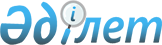 Қостанай облысы әкімиятының 2002 жылғы 20 ақпандағы N 47 "Мүгедектердің жекелеген санаттарын санаторлық-курорттық емдеу үшін облыстық бюджеттің қаражаты есебінен жеңілдіктер беру ережесін бекіту туралы" қаулысына өзгерістер мен толықтырулар енгізу туралы
					
			Күшін жойған
			
			
		
					Қостанай облысы әкімиятының 2005 жылғы 21 ақпандағы N 62 қаулысы. Қостанай облысының Әділет департаментінде 2005 жылғы 10 наурызда N 3368 тіркелді. Күші жойылды - Қостанай облысы әкімдігінің 2009 жылғы 3 тамыздағы № 297 қаулысымен

      Ескерту. Күші жойылды - Қостанай облысы әкімдігінің 2009.08.03 № 297 қаулысымен.

      Облыс бюджетінің орындалуын қамтамасыз ету мақсатында, "Қазақстан Республикасындағы жергілікті мемлекеттік басқару туралы" Қазақстан Республикасының 2001 жылғы 23 қаңтардағы Заңының 27-бабына,  "Қазақстан Республикасында мүгедектердің әлеуметтік қорғалуы туралы" Қазақстан Республикасының 1991 жылғы 21 маусымдағы Заңының 44-бабына, "Ұлы Отан соғысына қатысушылар, мүгедектер мен оларға теңестірілген тұлғаларды әлеуметтік қорғау және жеңілдіктер беру" туралы Қазақстан Республикасының 1995 жылғы 28 сәуірдегі N 2247 Заңының 20-бабына, Қазақстан Республикасы Үкіметінің 2001 жылғы 29 желтоқсандағы N 1758 "2002-2005 жылдарға арналған мүгедектерді оңалту бағдарламасы туралы" қаулысына сәйкес Қостанай облысының әкімдігі ҚАУЛЫ ЕТЕДІ : 

      1. Қостанай облысы әкімиятының 2002 жылғы 20 ақпандағы N 47 "Мүгедектердің жекелеген санаттарын санаторлық-курорттық емдеу үшін облыстық бюджеттің қаражаты есебінен жеңілдіктер беру ережесін бекіту туралы" қаулысына (мемлекеттік тіркеу нөмірі N 1339, "Костанайские новости" 2002 жылғы 24 сәуір N 61, "Қостанай таңы" 2002 жылғы 23 сәуір N 32, Қостанай облысы әкімиятының 2004 жылғы 11 ақпандағы N 30 қаулысымен өзгерістер енгізілген (мемлекеттік тіркеу нөмірі 2756, "Қостанай таңы" 2004 жылғы 2 наурыз N 25) мынадай өзгерістер мен толықтырулар енгізілсін: 



      тақырыптағы "мүгедектердің" деген сөз "азаматтардың" деген сөзбен ауыстырылсын; 



      осы қаулымен бекітілген мүгедектердің жекелеген санаттарын санаторлық-курорттық емдеу үшін облыстық бюджеттің қаражаты есебінен жеңілдіктер беру ережесінде тақырыптағы "мүгедектердің" деген сөзбен ауыстырылсын, кіріспе алынып тасталсын; 



      1-тармақта: "мүгедектердің" деген сөз "азаматтардың" деген сөзбен ауыстырылсын; 



      2-тармақта: "мүгедектердің", "мүгедектер" деген сөздерді "азаматтардың", "азаматтар" деген сөздермен ауыстырылсын; 

      3)-тармақша алынып тасталсын; 

      мынадай мазмұндағы 5), 6) тармақшалармен толықтырылсын: 

      "5) Ұлы Отан соғысына қатысушылар; 

      6) зейнеткерлік жасқа жеткен 2, 3 топтағы мүгедектер"; 



      3-тармақта: 

      "мүгедектердің" деген сөз "азаматтардың" деген сөзбен ауыстырылсын; 

      "еңбек, жұмыспен қамту және халықты әлеуметтік қорғау басқармалары" деген сөздер "жұмыспен қамту және әлеуметтік бағдарламалар бөлімдері" деген сөзбен ауыстырылсын; 



      4-тармақта: 

      1)-тармақшада "мүгедектің" деген сөз "азаматтың" деген сөзбен ауыстырылсын; 

      4)-тармақшада "мүгедектері" деген сөзден кейін "мен қатысушылары" деген сөздермен толықтырылсын; 



      5-тармақта: 

      1)-тармақшада "2" саны "6" санымен ауыстырылсын; 

      2)-тармақша алынып тасталсын; 



      9-тармақта "мүгедектердің" деген сөз "азаматтардың" деген сөзбен ауыстырылсын; 



      11-тармақта "мүгедекке" деген сөз алынып тасталсын; 



      13-тармақта: 

      "облыстық еңбек, жұмыспен қамту және халықты әлеуметтік қорғау басқармасы" деген сөздер "Қостанай облыстық жұмыспен қамтуды үйлестіру және әлеуметтік бағдарламалар департаменті" мемлекеттік мекемесі" (бұдан әрі - департамент) деген сөздермен ауыстырылсын; 



      13-1, 13-2-тармақтары мынадай мазмұнымен толықтырылсын: 

      "13-1. Ереженің 2-тармағындағы 1), 2), 4)-тармақшаларында көрсетілген тұлғалар "Санаторлық-курорттық емдеу бойынша жеңілдіктер" бюджеттік кіші бағдарлама шеңберінде ақысыз санаторлық-курорттық жолдамалармен қамтамасыз етіледі. 

      13-2. Ереженің 2-тармағындағы 5), 6)-тармақшаларында көрсетілген тұлғалар "Мүгедектер мен ардагерлерді оңалту" кіші бағдарламасы шеңберінде ақысыз санаторлық-курорттық жолдамалармен қамтамасыз етіледі"; 



      14-тармақта: 

      "мүгедектердің" деген сөз "азаматтардың" деген сөзбен ауыстырылсын; 

      "облыстық еңбек, жұмыспен қамту және халықты әлеуметтік қорғау басқармасы" деген сөздер "департамент" деген сөзбен ауыстырылсын; 



      15-тармақ мынадай редакцияда жазылсын: 

      "15. Департамент аудандық (қалалық) уәкілетті органдары берген тізімдерге сәйкес санаторлық-курорттық емдеу жолдамаларын белгіленген мақсат бойынша пайдалану үшін қабылдау-табыстау актісін ресімдеп аудандық, қалалық және әлеуметтік бағдарламалар бөлімдеріне бөліп береді."; 



      16-тармақта: 

      "мүгедектің" деген сөз "азаматтың" деген сөзбен ауыстырылсын; 

      "туған жылы, әлеуметтік деңгейі" деген сөздермен толықтырылсын. 



      2. Осы қаулының орындалуына бақылау жасау облыс әкімінің орынбасары Г.Қ. Құсайыноваға жүктелсін.       Қостанай облысы 

      әкімінің міндетін атқарушы 
					© 2012. Қазақстан Республикасы Әділет министрлігінің «Қазақстан Республикасының Заңнама және құқықтық ақпарат институты» ШЖҚ РМК
				